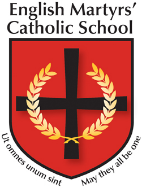 SCIENCE FACULTYScience is delivered by an enthusiastic and mutually supportive faculty with a record of success in public examinations. For many years we have regularly sent large number of students to Russell Group Universities to read degrees in Science disciplines.There are currently twelve full time teaching staff in the faculty, ably supported by two full time Technicians. The majority of Science staff have their own teaching laboratory, serviced from a central prep room. As numbers have increased, however, some sharing of lab space has been necessary. All laboratories are equipped with a data projector and interactive whiteboard, and the Faculty also has its own set of mini iPads which can be booked out for use. During Key Stage 3, Year 7 and 8 students broadly follow the Exploring Science scheme. Development of schemes at work is a continuous process and includes improving assessment for learning opportunities, increased use of ICT and materials which allow students with different learning styles to access the curriculum material. Students in Years 7 and 8 are taught in mixed ability form groups. All KS3 students have three, one hour lessons per week. Students start the GCSE curriculum in year 9. All students take separate GCSEs in Biology, Chemistry and Physics. Students have 2 periods per week for each Science and in Years 9 and 10 students work in 8 mixed ability sets. After their Easter mock exam in Year 10, students are set according to their performance in class and mock exams. This continues in year 11. Students’ set may change based upon their subsequent performance.  The Faculty uses the AQA syllabi and has extensive electronic and paper based resources. GCE A level sciences are a very popular option at English Martyrs. This year more than 70 students have opted to do one or more or the sciences at AS level.  A good percentage of these will follow through to A2. Biology, Chemistry and Physics all use the OCR examination board for AS and A2.  The School policy is that all students sit AS examinations. Satisfactory performance on these examinations is a requirement to moving onto the A2 examination. All three Science subjects have achieved 100% pass rates at A2 level for the past 5 years, with typically, 30% achieving A*-A grades. For the first time this year, The Faculty is offering A Level 3 BTEC qualification in Applied Science. This has allowed us to increase our post 16 provision for students who have not met our AS/A2 level entry requirements. There are currently 25 students starting this course in September 2019.The faculty offers a range of extra-curricular activities, including revision sessions. These are offered both after school and in the half term / Easter holidays. If you see yourself leading a team of committed specialists and you share our vision for the provision of a high quality teaching and learning in Science with plenty of scope for further development, your application will be warmly welcomed.	If you share our vision for the provision of a high quality teaching and learning experience in  Science and are willing to contribute in a positive way to this exciting period of development and change, you will be warmly welcomed.							 